Parents:  Cindy Zanelli, cbz@att.com, 908-432-2736		Paul Zanelli, zanellistrong@gmail.com, 908-432-9961College/Career ObjectiveEducation 	                   September 2020 - CurrentAthletics  (NCAA #2010949361)                                                                                              Build:  5’7”, 135 lbs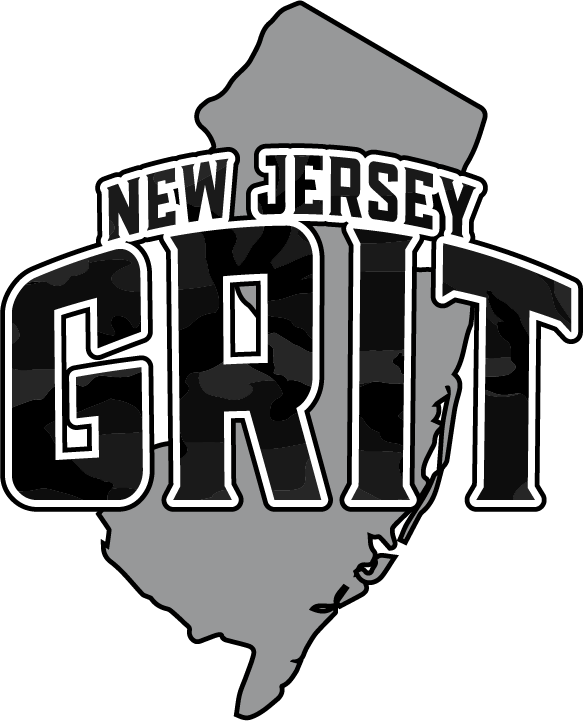 Club Field Hockey   (NJ GRIT:  Coach Jill Cosse, Jill@NJGRITFieldHockey.com, 732-306-8332)
SCUBA	Volunteerism/Awards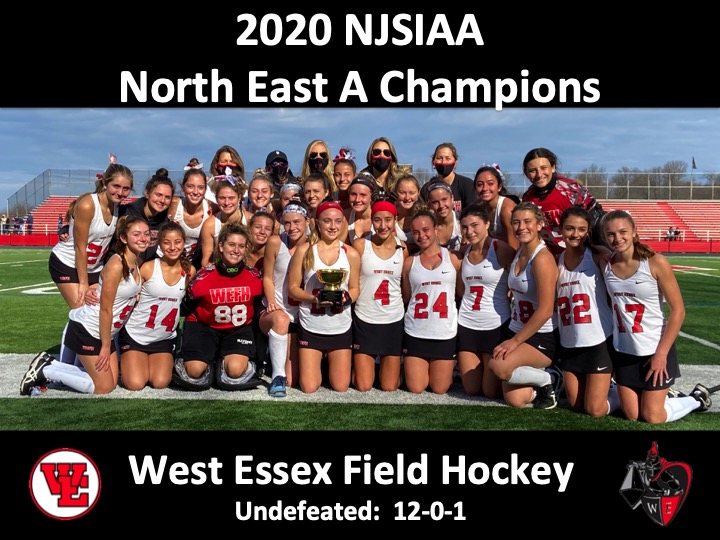 